УРОК З МІННОЇ БЕЗПЕКИ 
Робочий аркуш учнів 1-4 класівЗАВДАННЯ № 1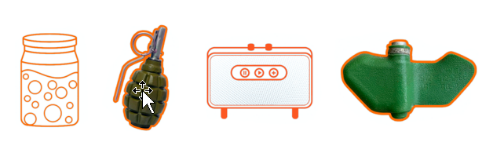 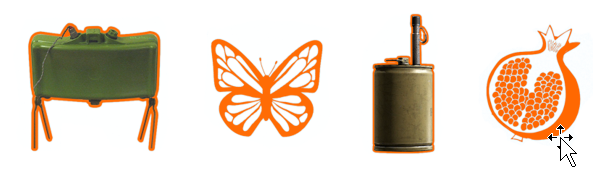 ЗАВДАННЯ  № 2 Чи безпечно тут? 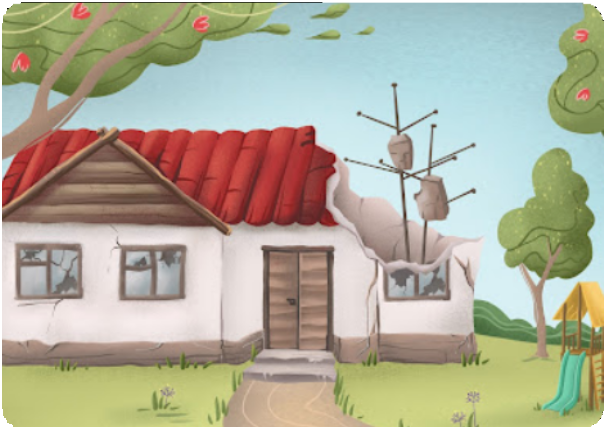 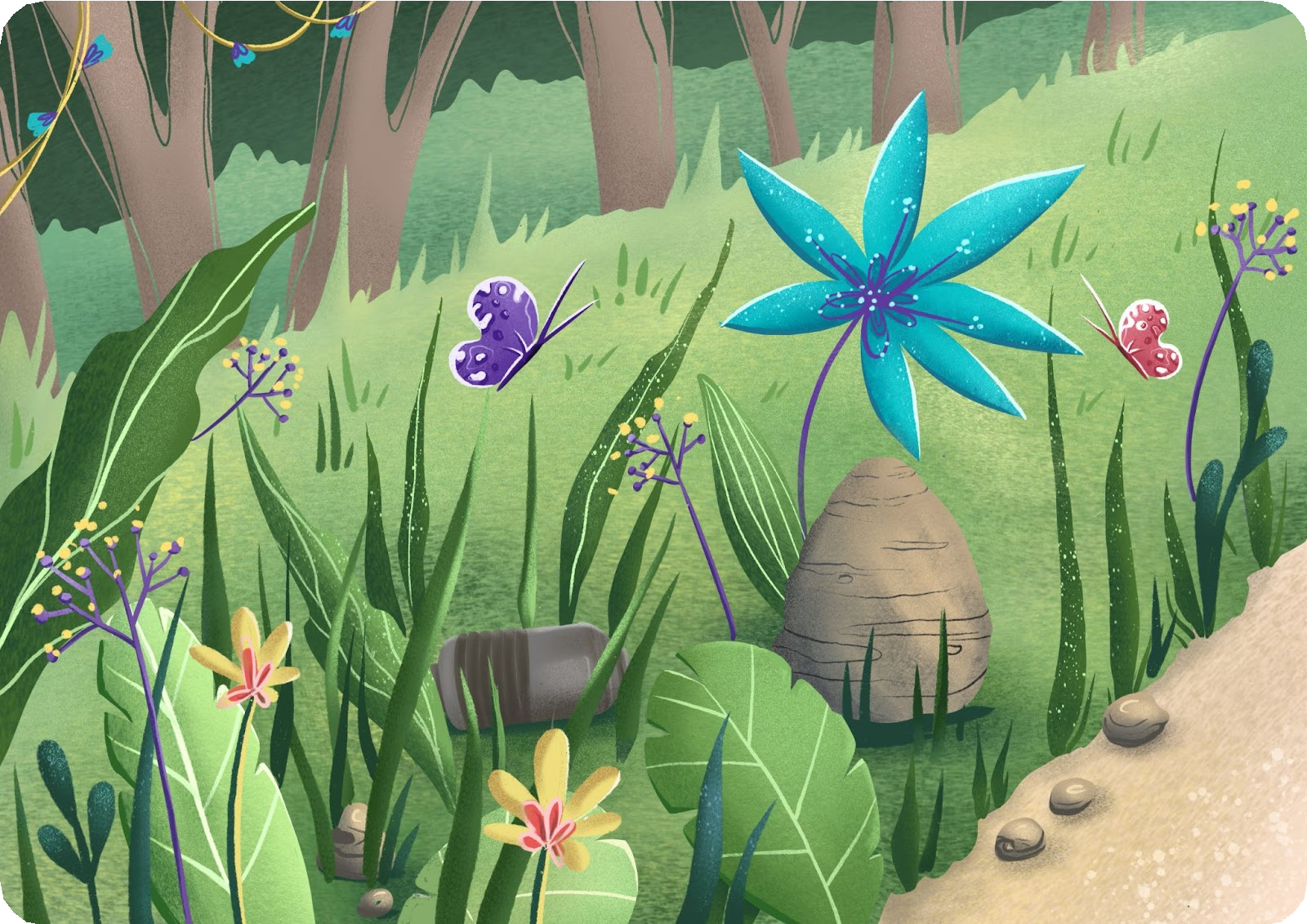 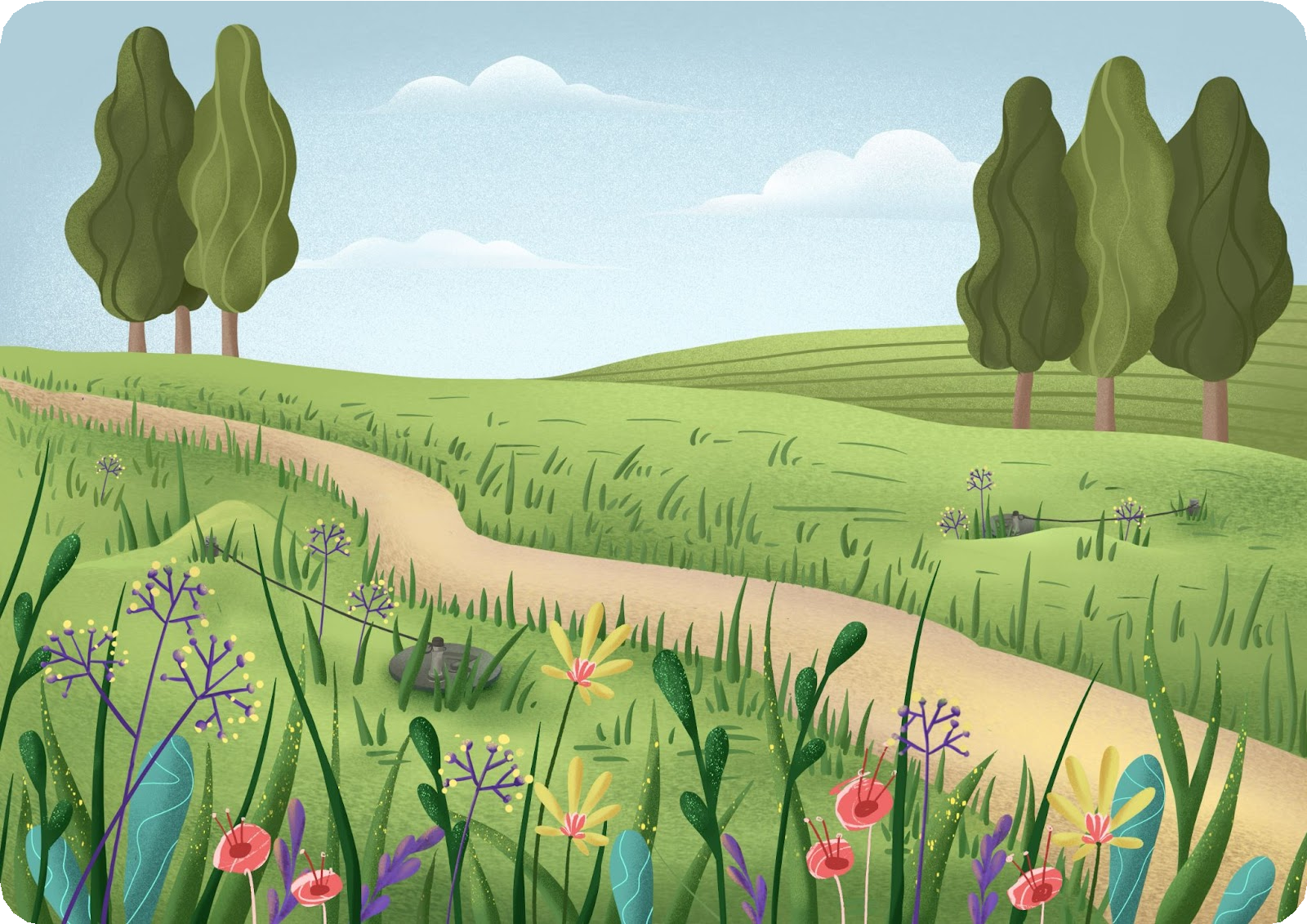 ЗАВДАННЯ № 3 Що хлопчик і котик Шкода знайшли в лісі? 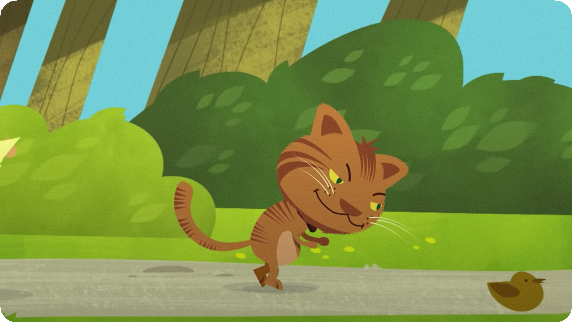 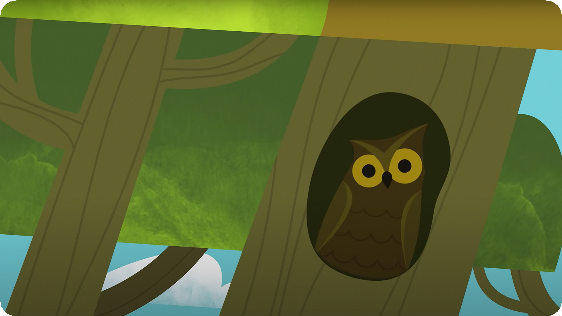 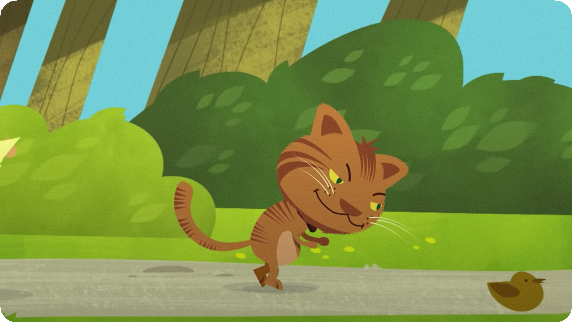 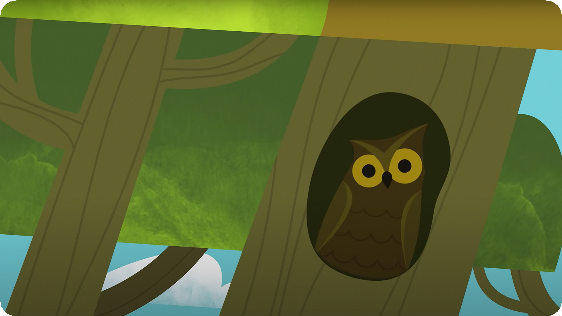 2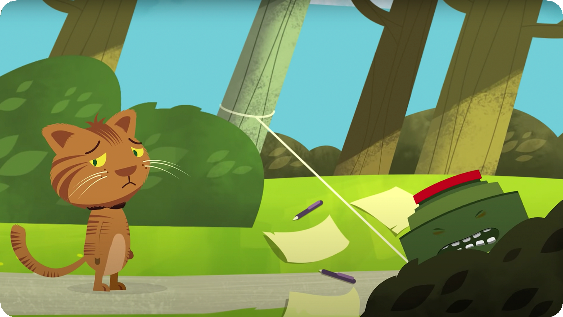 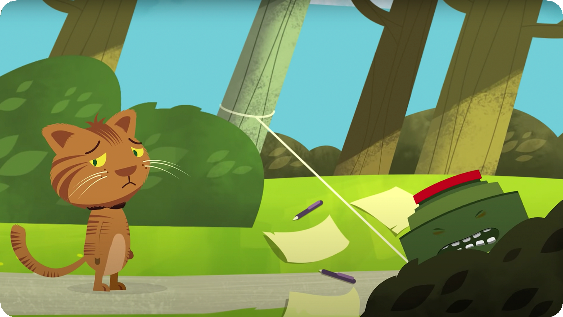 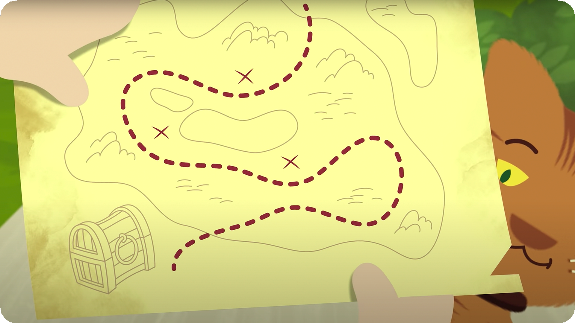 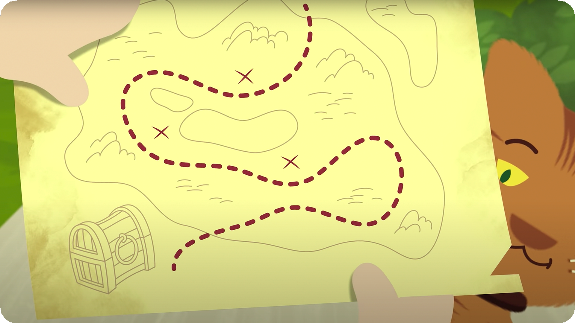    3						4ЗАВДАННЯ № 4 Який предмет, на вашу думку, є найбезпечнішим?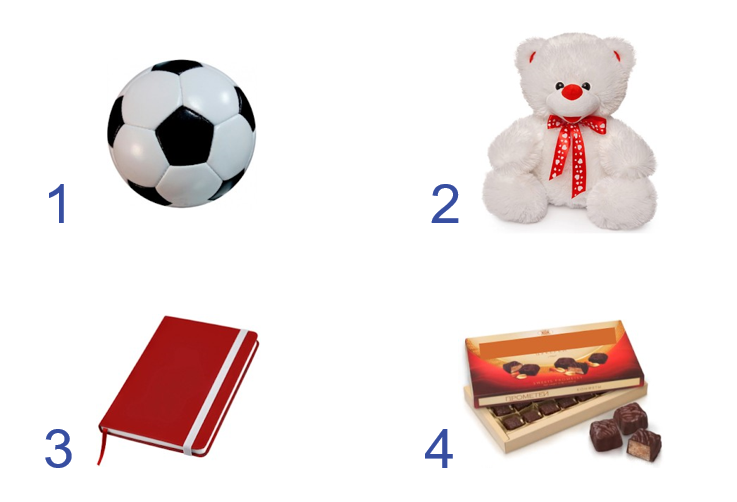 ЗАВДАННЯ № 5 Чи є місця під номерами 1, 2, 3, 4, 5, 6 безпечними?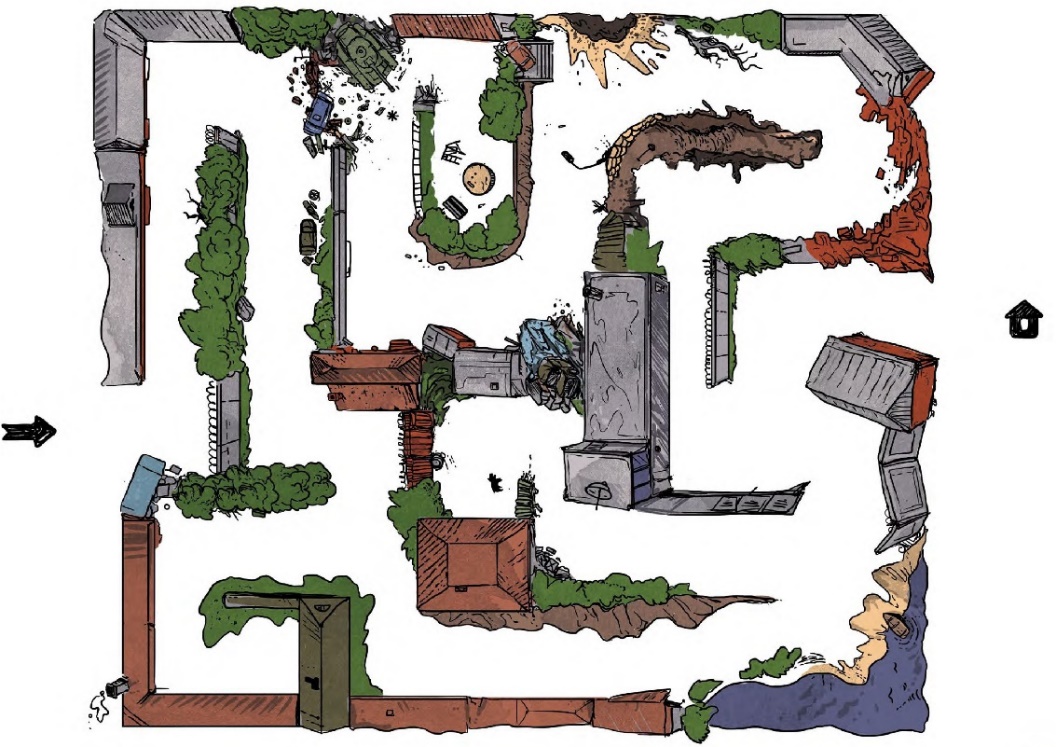 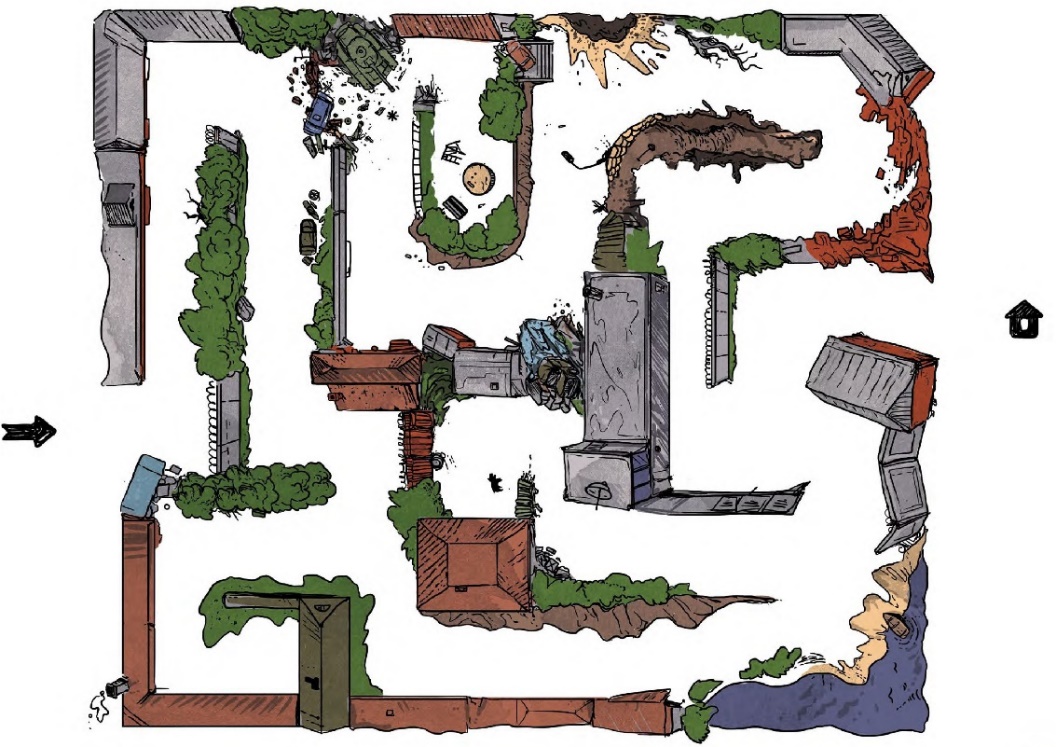 Вкажіть найбезпечніший маршрут: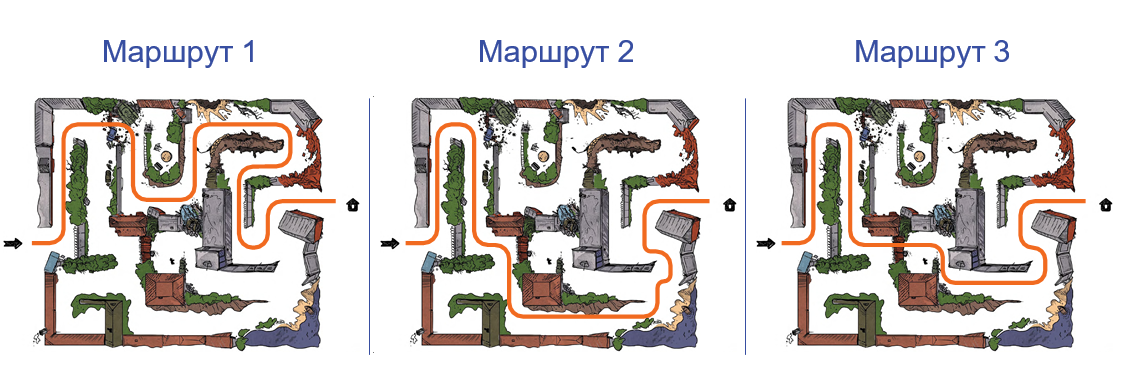 ЗАВДАННЯ № 6 Який з цих знаків НЕ попереджає про міни? 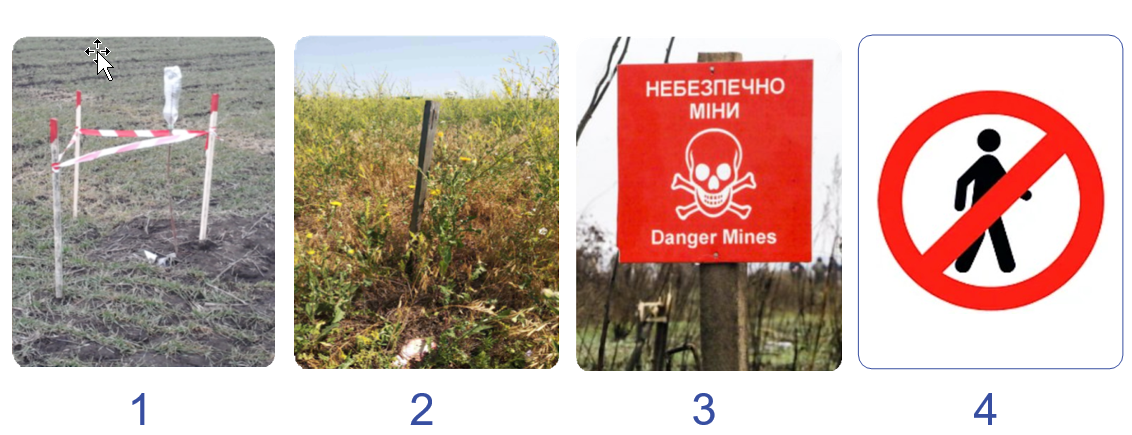 ТЕСТТи гуляєш на вулиці і раптом  бачиш дивний предмет? Який номер треба набрати, щоб повідомити про небезпеку? 1) 104   	2) 101 		3) 103Подивися на картинки. Обери, де можуть ховатися підступні міни? 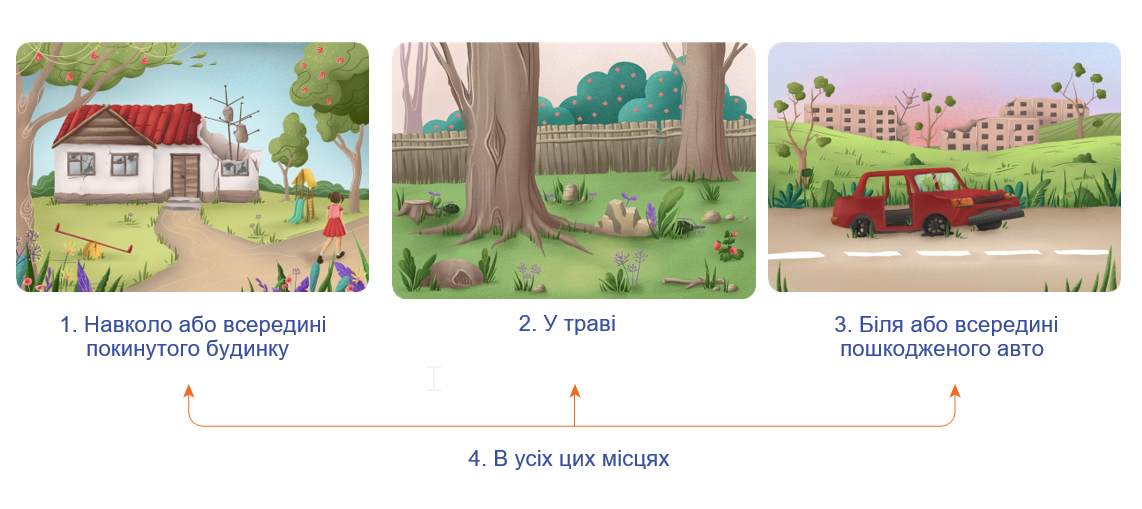 Які з цих знаків попереджають про міни?Які з цих знаків попереджають про міни? 1 					2					3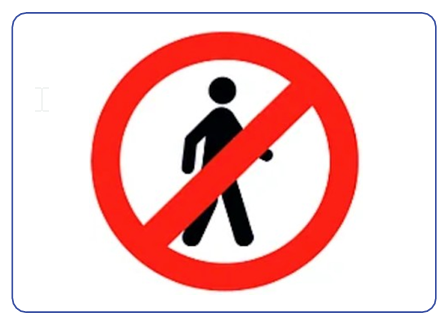 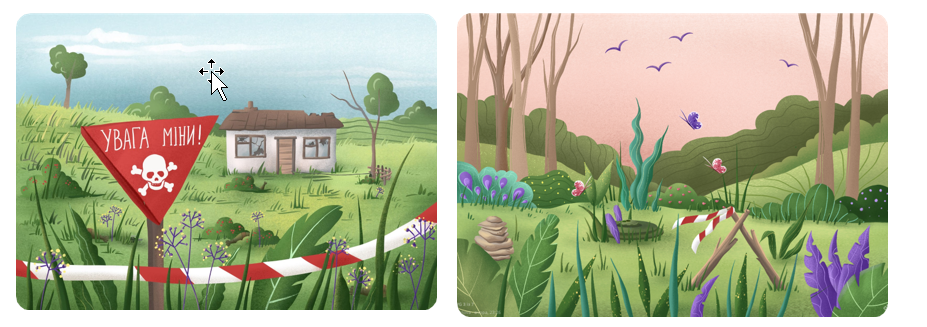 Аби вберегти себе від мін та небезпечних предметів, потрібно:бути уважнимне підходитине чіпати покликати дорослого та зателефонувати 101, якщо побачив міну чи боєприпасТак / Ні ?